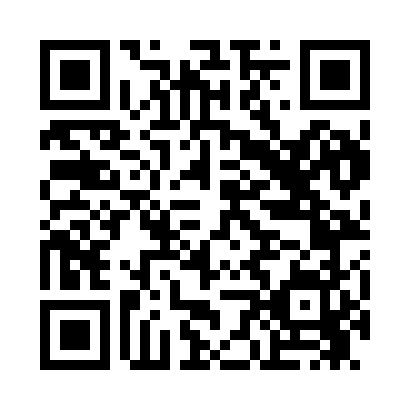 Prayer times for Paul Smiths, New York, USAMon 1 Jul 2024 - Wed 31 Jul 2024High Latitude Method: Angle Based RulePrayer Calculation Method: Islamic Society of North AmericaAsar Calculation Method: ShafiPrayer times provided by https://www.salahtimes.comDateDayFajrSunriseDhuhrAsrMaghribIsha1Mon3:245:171:015:098:4510:382Tue3:255:171:015:098:4510:373Wed3:265:181:015:098:4510:374Thu3:275:191:025:098:4410:365Fri3:285:191:025:098:4410:356Sat3:295:201:025:098:4410:347Sun3:305:211:025:098:4310:348Mon3:315:211:025:098:4310:339Tue3:325:221:025:098:4210:3210Wed3:345:231:035:098:4210:3111Thu3:355:241:035:098:4110:3012Fri3:365:251:035:098:4110:2913Sat3:385:251:035:098:4010:2814Sun3:395:261:035:088:3910:2615Mon3:405:271:035:088:3910:2516Tue3:425:281:035:088:3810:2417Wed3:435:291:035:088:3710:2318Thu3:455:301:035:088:3610:2119Fri3:465:311:035:088:3510:2020Sat3:485:321:035:078:3410:1821Sun3:495:331:035:078:3410:1722Mon3:515:341:045:078:3310:1623Tue3:525:351:045:078:3210:1424Wed3:545:361:045:068:3110:1225Thu3:555:371:045:068:3010:1126Fri3:575:381:045:068:2810:0927Sat3:595:391:045:058:2710:0828Sun4:005:401:045:058:2610:0629Mon4:025:411:035:048:2510:0430Tue4:045:421:035:048:2410:0231Wed4:055:441:035:048:2310:01